Саратовская областьБалаковский муниципальный районМуниципальное образование город БалаковоСовет муниципального образования город БалаковоСорок второе заседание Совета муниципального образованиягород Балаково четвертого созываРЕШЕНИЕ № 24026 ноября 2021 годаО заключениях публичных слушаний. О внесении изменений в Правила землепользования и застройки муниципального образования город Балаково Балаковского муниципального районаВ соответствии с Градостроительным кодексом Российской Федерации, Уставом муниципального образования город Балаково, Положением «О проведении публичных слушаний», утверждённым решением Совета муниципального образования город Балаково от 07 ноября 2005 года № 3 (с изменениями от 28 марта 2008 года №151), в соответствии с результатами публичных слушаний, проведенных 03 июня 2021 года, 22 июля 2021 года, 12 августа 2021 года, 19 августа 2021 года, 23 сентября 2021 года, 07 октября 2021 года, 28 октября 2021 года, 01 ноября 2021 года на территории муниципального образования город Балаково, рассмотрев рекомендации комитета по бюджетно-финансовой, экономической, социальной политике и вопросам жилищно-коммунального хозяйства, Совет муниципального образования город БалаковоРЕШИЛ:1. Заключения публичных слушаний, проведённых 03 июня 2021 года, 22 июля 2021 года, 12 августа 2021 года, 19 августа 2021 года, 23 сентября 2021 года, 07 октября 2021 года, 28 октября 2021 года, 01 ноября 2021 года по вопросам:- об отклонении от предельных параметров разрешенного строительства, реконструкции объектов капитального строительства для территориальной зоны П4-П5 (зона предприятий IV-V класса опасности), в части уменьшения отступов от границ земельного участка с кадастровым номером 64:40:020210:241: от границ земельных участков с кадастровыми номерами 64:40:020210:101, 64:40:020210:82 – 0 м., при осуществлении строительства по адресу: Саратовская область, г.Балаково, ул. Саратовское шоссе, з/у 41/5;- об отклонении от предельных параметров разрешенного строительства, реконструкции объектов капитального строительства для территориальной зоны Ж1 (многоэтажная (от 6 этажей и выше) жилая застройка), в части уменьшения отступов от границ земельного участка с кадастровым номером 64:40:020406:1495: от границ земельного участка кадастровым номером 64:40:020406:71 – 1 м., от границ земельного участка кадастровым номером 64:40:020406:1442 – 1,5 м., со стороны улицы Шевченко – 0,1 м., в части увеличения максимального процента застройки в границах земельного участка – 63 %, при осуществлении строительства по адресу: Саратовская область, г.Балаково, ул. Шевченко, з/у 112/2;- о предоставлении разрешения на условно разрешенный вид использования «религиозное использование» земельного участка кадастровым номером 64:40:020405:60, расположенного по адресу: Саратовская область, г. Балаково, ул. Минская, площадью 109 кв.м., в границах территориальной зоны ОД1-3 (многофункциональные центры обслуживания и общественно-деловой активности, крупные торговые комплексы, рынки);- о внесении изменений в текстовую часть Правил землепользования и застройки муниципального образования город Балаково Балаковского муниципального района Саратовской области в статью 29 в части добавления вида разрешенного использования «Железнодорожные пути (7.1.1)» в основные виды разрешенного использования территориальной зоны П1 (Зона предприятий I класса вредности), П2 (Зона предприятий II класса вредности.), П3 (Зона предприятий III класса вредности.), П4-П5 (Зона предприятий IV-V класса опасности);- о внесении изменений в текстовую часть Правил землепользования и застройки муниципального образования город Балаково Балаковского муниципального района Саратовской области в статью 29 в части добавления вида разрешенного использования «Земельные участки (территории) общего пользования (12.0)» в условно разрешенные виды использования территориальной зоны Ж1 (Многоэтажная (от 6 этажей и выше) жилая застройка);- об отклонении от предельных параметров разрешенного строительства, реконструкции объектов капитального строительства для территориальной зоны Ж1 (многоэтажная (от 6 этажей и выше) жилая застройка), в части уменьшения отступов от границ земельного участка с кадастровым номером 64:40:020406:1496: от границ земельного участка кадастровым номером 64:40:020406:41 – 1 м., со стороны жилого дома № 96 по ул. Шевченко – 0,5 м., в части увеличения максимального процента застройки в границах земельного участка – 66,3 %, при осуществлении строительства по адресу: Саратовская область, г.Балаково, ул. Шевченко, з/у б/н;- об отклонении от предельных параметров разрешенного строительства, реконструкции объектов капитального строительства для территориальной зоны Ж1 (многоэтажная (от 6 этажей и выше) жилая застройка), в части уменьшения отступов от границ земельного участка с кадастровым номером 64:40:020401:110: от границ земельных участков с кадастровыми номерами 64:40:020401:3357, 64:40:020401:19 – 0,1 м., со стороны земельного участка кадастровым номером 64:40:020401:18 – 0,1 м., в части увеличения максимального процента застройки в границах земельного участка – 65 %, при осуществлении строительства по адресу: Саратовская область, г.Балаково, ул. Менделеева, з/у 2А;- об отклонении от предельных параметров разрешенного строительства, реконструкции объектов капитального строительства для территориальной зоны П4-П5 (зона предприятий IV-V класса опасности), в части уменьшения отступов от границ земельного участка с кадастровым номером 64:40:041206:85 с северной стороны 1 м., при осуществлении строительства по адресу: Саратовская область, г.Балаково, ул. Стадионная, з/у 2/3;- об отклонении от предельных параметров разрешенного строительства, реконструкции объектов капитального строительства для территориальной зоны Ж3 (индивидуальная, в том числе коттеджная, застройка городского типа), в части уменьшения отступов от границ земельного участка с кадастровым номером 64:40:020359:73: с северо-восточной стороны и юго-западной стороны 1 м., при осуществлении строительства по адресу: Саратовская область, г.Балаково, ул. Сергея Лазо, д.54;- об отклонении от предельных параметров разрешенного строительства, реконструкции объектов капитального строительства для территориальной зоны Ж3 (индивидуальная, в том числе коттеджная, застройка городского типа), в части уменьшения отступов от границ земельного участка с кадастровым номером 64:40:020342:6: с северо-западной стороны и юго-восточной стороны 1 м., в части увеличения максимального процента застройки в границах земельного участка - 33%, при осуществлении строительства по адресу: Саратовская область, г.Балаково, ул. Котовского, д.76;- о предоставлении разрешения на условно разрешенный вид использования «магазины» земельного участка кадастровым номером 64:40:041603:9, расположенного по адресу: Саратовская область, г. Балаково, ул. Вокзальная, площадью 4772 кв.м., в границах территориальной зоны ИТ3 (основные городские магистрали и инженерные коммуникации);- о предоставлении разрешения на условно разрешенный вид использования «приюты для животных» земельного участка кадастровым номером 64:40:030301:7521, расположенного по адресу: Саратовская область, г. Балаково, ул. Саратовское шоссе, з/у 2/88, площадью 3992 кв.м., в границах территориальной зоны П1 (зона предприятий I класса вредности);- об отклонении от предельных параметров разрешенного строительства, реконструкции объектов капитального строительства для территориальной зоны ОД6 (спортивно-зрелищные комплексы), в части уменьшения отступов от границ земельного участка с кадастровым номером 64:40:010103:76: с северной стороны и с западной стороны - 1 м., в части увеличения максимального процента застройки в границах земельного участка – 81 %, при осуществлении строительства по адресу: Саратовская область, Балаковский м. р-н, г.п. г.Балаково, ул. 1 Мая, з/у 10/1;- об отклонении от предельных параметров разрешенного строительства, реконструкции объектов капитального строительства для территориальной зоны ИТ-1 (объекты внешнего транспорта), в части уменьшения отступов от границ земельного участка с кадастровым номером 64:40:020116:109: со стороны водной территории - 0 м, от границ земельного участка кадастровым номером 64:40:020116:403 – 0 м, для осуществления строительства по адресу: Саратовская область, г. Балаково, район речного порта;- об отклонении от предельных параметров разрешенного строительства, реконструкции объектов капитального строительства для территориальной зоны П4-П5 (зона предприятий IV-V класса опасности), в части уменьшения отступов от границ земельного участка с кадастровым номером 64:40:020116:403: со стороны территории речного порта -1,0 м, со стороны водной территории – 1,0 м, от границ земельных участков с кадастровыми номерами 64:40:020116:109 – 0м, 64:40:020416:10 – 1,0 м, 64:40:020116:108 – 1,0 м, при осуществлении строительства по адресу: Саратовская область, г.Балаково, район речного порта;- проект планировки территории и проект межевания территории в его составе для размещения линейного объекта «Сети водоснабжения и водоотведения к особой экономической зоне по адресу: Саратовская область, р-н Балаковский, в границах Быково-Отрогского муниципального образования»;- внесение изменений в графическую часть Правил землепользования и застройки муниципального образования город Балаково Балаковского муниципального района Саратовской области:  - изменение границы территориальной зоны Ж3/218 (индивидуальная, в том числе коттеджная, застройка городского типа);- изменение границы территориальной зоны ИТ3/689 (основные городские магистрали и инженерные коммуникации);- внесение изменений в графическую часть Правил землепользования и застройки муниципального образования город Балаково Балаковского муниципального района Саратовской области: - изменение границы территориальной зоны Ж1/358 (многоэтажная (от 6 этажей и выше) жилая застройка);- изменение границы территориальной зоны ИТ3/689 (основные городские магистрали и инженерные коммуникации), принять к сведению.Внести в Правила землепользования и застройки муниципального образования город Балаково Балаковского муниципального района, утвержденные решением Совета муниципального образования город Балаково от 23 сентября 2011года №311 (с последующими изменениями, внесенными решениями Совета муниципального образования город Балаково №392 от 27 июля 2012 года, №409 от 28 сентября 2012 года, №437 от 29 ноября 2012 года, №507 от 28 июня 2013 года, №26 от 25 октября 2013 года, №44 от 23 декабря 2013 года, № 62 от 27 февраля 2014 года, №67 от 28 марта 2014 года, №75 от 25 апреля 2014 года, №104 от 25 июля 2014 года, №130 от 28 ноября 2014 года, №158 от 27 марта 2015 года, №180 от 16 июня 2015 года, №181 от 16 июня 2015 года, №195 от 25 сентября 2015 года, №200 от 03 ноября 2015 года, №213 от 23 декабря 2015 года, №241 от 25 марта 2016 года, №247 от 18 марта 2016 года, №264 от 29 июля 2016 года, №290 от 25 ноября 2016 года, №309 от 25 января 2017 года, №430 от 29 июня 2018 года, №14 от 21 сентября 2018 года, №27 от 30 ноября 2018 года, №28 от 30 ноября 2018 года, №39 от 30 января 2019 года, №46 от 26 февраля 2019 года, №52 от 27 марта 2019 года, №55 от 25 апреля 2019 года, №64 от 28 июня 2019 года, №67 от 26 июля 2019 года, №78 от 30 сентября 2019 года, №93 от 25 октября 2019 года, № 94 от 25 октября 2019 года, № 99 от 29 ноября 2020 года, № 130 от 27 марта 2020 года, № 142 от 26 июня 2020 года, № 155 от 25 сентября 2020 года, № 169 от 27 ноября 2020 года, № 179 от 29 января 2021 года, № 200 от 23 апреля 2021 года, №206 от 28 мая 2021 года, №216 от 23 июля 2021 года) (далее - Правила) следующие изменения и дополнения:в текстовой части Правил: - о внесении изменений в текстовую часть Правил землепользования и застройки муниципального образования город Балаково Балаковского муниципального района Саратовской области в статью 29 в части добавления вида разрешенного использования «Железнодорожные пути (7.1.1)» в основные виды разрешенного использования территориальной зоны П1 (Зона предприятий I класса вредности), П2 (Зона предприятий II класса вредности.), П3 (Зона предприятий III класса вредности.), П4-П5 (Зона предприятий IV-V класса опасности);- о внесении изменений в текстовую часть Правил землепользования и застройки муниципального образования город Балаково Балаковского муниципального района Саратовской области в статью 29 в части добавления вида разрешенного использования «Земельные участки (территории) общего пользования (12.0)» в условно разрешенные виды использования территориальной зоны Ж1 (Многоэтажная (от 6 этажей и выше) жилая застройка).2.2 в графическую часть Правил внести изменения согласно приложениям 1, 2 к настоящему решению.3. Настоящее решение вступает в силу со дня официального опубликования.Глава муниципального образования					Р.С. ИрисовПриложение № 1 к решениюСовета муниципального образованиягород Балаковоот 26 ноября 2021 года № 240Внесение изменений в графическую часть Правил землепользования и застройки муниципального образования город Балаково Балаковского муниципального района Саратовской области:  - изменение границы территориальной зоны Ж3/218 (индивидуальная, в том числе коттеджная, застройка городского типа);- изменение границы территориальной зоны ИТ3/689 (основные городские магистрали и инженерные коммуникации).Фрагмент карты градостроительного зонирования Правил землепользования и застройки муниципального образования город Балаково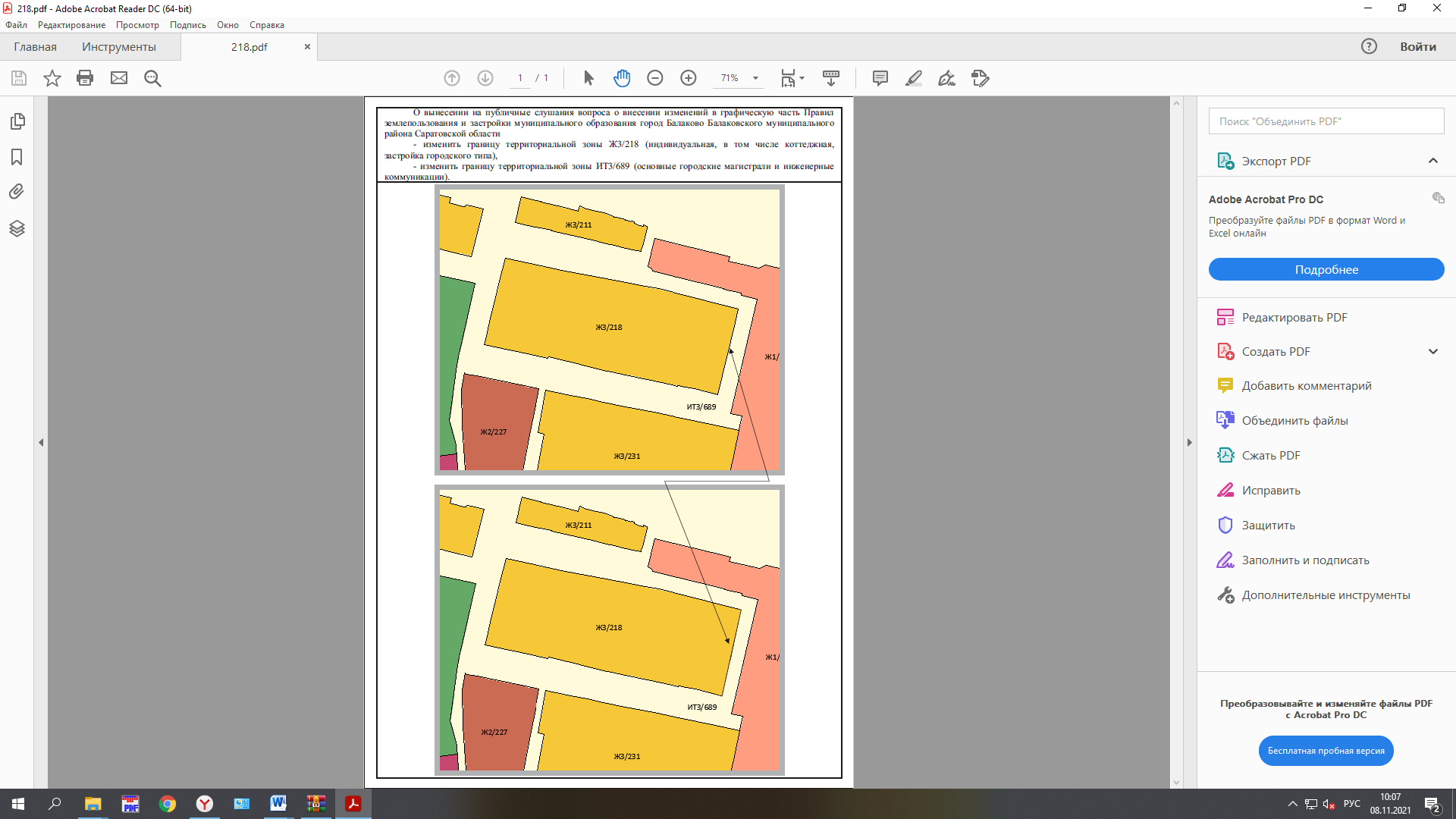 Приложение № 2 к решениюСовета муниципального образования город Балаковоот 26 ноября 2021 года № 240Внесение изменений в графическую часть Правил землепользования и застройки муниципального образования город Балаково Балаковского муниципального района Саратовской области: - изменение границы территориальной зоны Ж1/358 (многоэтажная (от 6 этажей и выше) жилая застройка);- изменение границы территориальной зоны ИТ3/689 (основные городские магистрали и инженерные коммуникации).Фрагмент карты градостроительного зонирования Правил землепользования и застройки муниципального образования город Балаково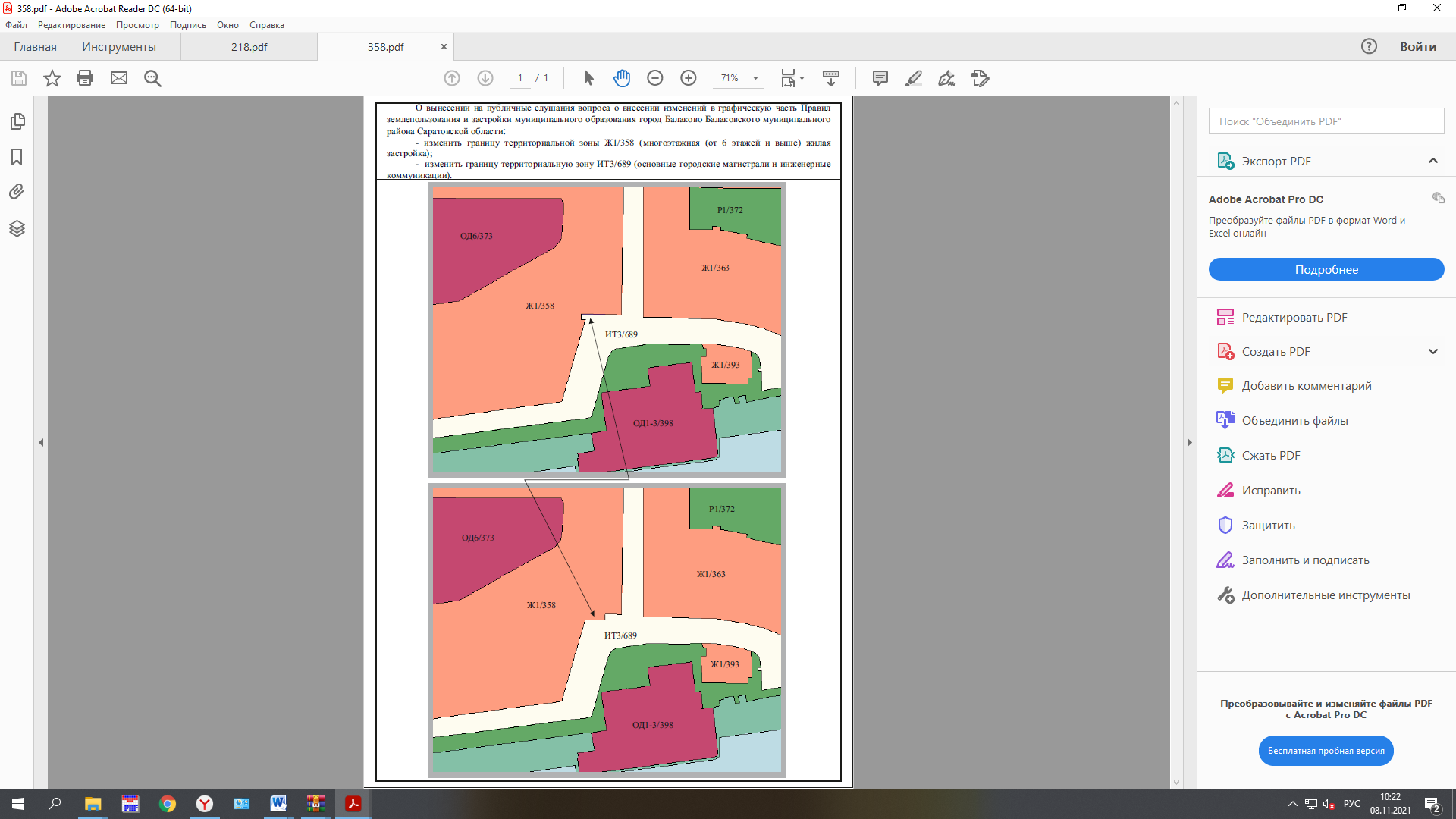 